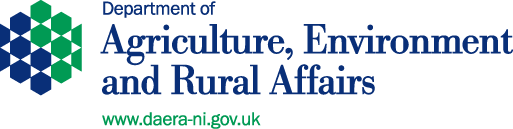 2023 AREA-BASED SCHEMES YOUNG FARMERS’ PAYMENT / REGIONAL RESERVE FORMIf you have not previously applied successfully for the Young Farmers’ Payment (YFP) and / or Regional Reserve (RR) as either a Young Farmer (YF) or as a New Entrant (NE) (see also Note 4 below) you must:Read the Guide to Basic Payment Scheme and the Guide to the Young Farmers’ Payment / Regional Reserve available on the DAERA website: Guides and Q&As to Area-based Schemes 2023 | Department of Agriculture, Environment and Rural Affairs (daera-ni.gov.uk)before completing this form.You should submit this form (along with your supporting evidence and photograph identification) in person at one of our DAERA Direct Offices (DDOs) no later than 15 MAY 2023: NOTES:New restriction on the number of times an applicant can apply for the YFP and/or the RR SchemesThe number of times an applicant can submit an application which is unsuccessful for the YFP and / or the RR is limited to three. Any further applications will be ineligible and will be rejected. This means that if an applicant has applied unsuccessfully in any three or more years prior to 2023, they will not be able to apply again. If an applicant has applied unsuccessfully in any two years prior to 2023, they can apply once more either in 2023 or a future year in line with the eligibility criteria. If an applicant has previously applied unsuccessfully once, they can apply twice more either in 2023 and / or in future year(s) in line with the eligibility criteria. Allocation of entitlements or top-up of entitlements from the RR as either a YF or NEThe maximum number of entitlements that can be allocated or topped up from the RR or a combination of both is limited to 90.  Note: The number of payment entitlements to be allocated from the RR will be reduced by the number of entitlements temporarily or permanently transferred out by that farm business in this scheme year and the previous scheme year.Duration of YFPThe YFP can be payable for five years from the first year of submission of a successful application for the YFP.  Note: The length of time a farm business can receive the YFP, even if there is a change in the Head of Holding (HoH) during that period, is limited to five years.The payment period is what would happen under existing rules. It is not guaranteed that payment will continue for this period of time as it is subject to applicants continuing to meet the eligibility conditions in relation to HoH, and future decisions taken on agricultural support policy by the UK Government and Northern Ireland Government relating to future scheme years.  Therefore there can be no expectation that payment will continue for this period of time.4.	If you applied successfully for the YFP previously and wish to renew your application for this year you should consult the Guide to the Young Farmers’ Payment / Regional Reserve to ensure you follow the application process correctly. You should not complete this form.5.	If you applied successfully for the YFP in previous years but did not apply for the RR, you must complete this form and provide all the necessary supporting evidence if you wish to apply to the RR this year.6.	If your application for the YFP and / or RR was rejected in previous years you must complete this form and provide all the necessary supporting evidence if you wish to apply again this year.7.	YFP/RR Forms received between 16 May 2023 and 9 June 2023 may attract late claim penalties and any received after 9 June 2023 will not be considered, except in cases of force majeure or exceptional circumstances.8.	You must also complete a Single Application and submit it by 15 May 2023 (without penalty) to receive payment under the YFP and / or an award from the RR.2.2	Did you apply for the YFP and / or to the RR in previous years?     Yes    No Note: If ‘Yes’ read Section 5 of the Guide to the Young Farmers’ Payment / Regional Reserve to ensure you are following the appropriate application process.2.3	Please indicate below the category (ies) you are applying for on your Single Application by ticking the relevant box (es).If you are applying for the YFP only, tick box A only.If you are applying for the YFP and for the RR as a YF, tick boxes A and B*.If you are applying for the RR as a NE, tick box C only.Note*:  Applicants who are eligible to apply to the RR as either a YF or as a NE are advised to apply as a YF and also to apply for the YFP (tick boxes A and B).Please tick appropriate box (es).3.1	Young Farmers’ Payment and Regional Reserve – Young FarmerThe eligibility and evidence requirements for the YFP and for those applying to the RR under the YF category seeking an allocation, or an increase in unit value of entitlements, are very similar.  See Guide to the Young Farmers’ Payment / Regional Reserve – Section 3.You must have become HoH during the five years preceding your first successful application to the YFP.In addition all applicants (YFP/YF) must also apply on the online Single Application.Have you submitted your Single Application?   	Yes   No 3.2	Regional Reserve – New EntrantThe evidence requirements for a NE seeking an allocation, or an increase in the unit value of entitlements, from the RR are similar to those for applicants applying as YFs, except in relation to age.  See Guide to the Young Farmers’ Payment / Regional Reserve – Section 4.For applications in 2023, you must have commenced your agricultural activity on or after 1 January 2021.  If the business for which you are applying as a NE existed prior to 1 January 2021, and you are added after this date, you will not be eligible as a NE.Have you previously been listed in any different 		Yes    No  agricultural business in the five calendar years prior to the commencement of your most recent agricultural activity?If ‘Yes’ you will generally not be regarded as a NE from the date of commencement of your current business unless you can provide evidence of the following:or(b)	You were not in control of this previous business in the five calendar years prior to the commencement of your most recent agricultural activity.If you were not in control of the business (HoH) you will need to provide Accounts and Taxation returns for the business, corresponding to the five calendar years prior to commencement of your current business showing that another person received payment and paid tax on more than 50% of the profit (loss) for that business.	In addition all applicants must also apply on the online Single Application.Have you submitted your Single Application?   		  Yes   No 3.3	Supporting Evidence	The table and Notes at Annex A set out a summary of the evidence requirements for those applying for the YFP and / or to the RR.  3.4	Declaration for applicants whose business operates as a partnership or as a multi-member business	My business is operated as a partnership or as a multi-member business and I can confirm that:(a)	I have familiarised myself with the scheme requirements and that I and my business comply with these requirements.(b)	I am in receipt of more than 50% of the profit from the business or bear more than 50% of the loss.(c)	There is no limit to the level of expenditure / sales I can make on behalf of the business and there is no restriction on whom I can deal with on behalf of the business in the course of trading concerning the business.(d)	I am responsible for control of all bank / building society and loan accounts related to the business and can make decisions about transfer of funds from these without veto from the other partner(s) / member(s).(e)	I have long term control over the business in terms of decisions relating to the management, benefits and financial risks and can make such decisions without veto by other partner(s) / member(s).(f)	I have the final decision as regards decisions in relation to all business matters relating to the business and my decisions cannot be vetoed by the other partner(s) / member(s).(g)	The business cannot be dissolved by any of the other partner(s) / member(s) without my agreement or in the event that I am the only partner / member remaining, I have the right to continue the business.THIS SECTION MUST BE SIGNED BY THE APPLICANT(S)NOTE:  If two applicants are acting jointly as HoH, both must sign in the section above (in this case the declaration above should be read in the plural applying to both applicants).Declaration by other partner(s) / member(s) in the business other than applicant(s)I confirm that the partnership / multi-member business operates in accordance with the scheme requirements and points set out in (a) – (g) above.All members listed in the Business ID registered with DAERA must sign.Declaration by qualified independent Accountant or SolicitorI have examined this partnership / multi-member business, including any written partnership agreement documents, and confirm that it operates in accordance with points (a) – (g) as set out above.3.5	Declaration by the Applicant	I declare that:I have indicated on my Single Application that I wish to apply for the YFP and that this form is submitted in support of that application, and / orI have indicated on my Single Application that I, subject to the limit of 90, wish to:(a) 	apply to be allocated a number of entitlements equal to the eligible area declared to establish and activate entitlements on my Single Application for which I do not currently hold entitlements at the Regional Average Value (RAV) from the RR as a YF or as a NE and that this form is submitted in support of that application; and / or(b)	have the unit value of any entitlements which I hold increased to the RAV from the RR as a YF or as a NE and that this form is submitted in support of that application.The information on this form and in the supporting evidence is correct.I have read and can comply with the Declarations and Undertakings specified in the Single Application on which I have applied.I have noted the DAERA Privacy Notice on the Single Application.I am completing this form and will submit it and the necessary supporting evidence to my local DAERA Direct Office.I will, when asked by DAERA, provide proof of my identity.DAERA takes data protection, freedom of information and environmental information issues seriously. It takes care to ensure that any personal information supplied to it is dealt with in a way which complies with the UK General Data Protection Regulation and the Data Protection Act 2018. This means that any personal information you supply will be processed principally for the purpose for which it has been provided. However, DAERA is under a duty to protect the public funds it administers, and to this end may use the information you have provided for this purpose. It may also share this information with other bodies responsible for the audit or administration of public funds, in order to prevent and detect fraud.In addition, DAERA may also use it for other legitimate purposes in line with the Freedom of Information Act 2000, Environmental Information Regulations 2004 and will comply with the UK General Data Protection Regulation and the Data Protection Act 2018.  These include:Administration of the Common Agricultural Policy and other aid schemes;Administration of the Common Fisheries Policy;The production and safety of food;Management of land and other environmental controls;Animal health and welfare;Occupational health and welfare;The prevention and detection of fraud or maladministration (e.g. The Comptroller & Auditor General and HM Revenue & Customs.);Compilation of maps and statistics;Disclosure to other organisations when required by law to do so; andDisclosure under the Freedom of Information Act 2000 or the Environmental Information Regulations 2004 where such disclosure is in the public interest.Please tick the evidence you intend to submit later when requested.Notes:(a)	If more than one person is involved in your business then to verify the application the Accountant’s Statement / Letter may need to include information on the other persons in your business as well as you and be supported with all the relevant accounts/tax returns, appropriately endorsed.
(b)		Not required with your application if not available, because your business has recently started.  However, where an applicant is in their first year of business and/or they are not able to provide completed accounts and tax returns for their first year, the Department will contact them in September in the year following a successful application for this outstanding evidence.  Where you have been the HoH (in control of the business) for more than one year, information should be provided from when you became HoH until the application year.(c)	Not required if you have been a sole trader for the entire period of the business and have not been involved in a previous business.(d)	Required with your application if you are in your first year of business and no tax return has been prepared.(e)	The Bank / Building Society letter / statement should state that you are named on, and are responsible for, all accounts associated with the business and authorised to make payments and transfer money from these accounts without requiring authorisation from anyone else.(f)	A certificate/letter confirming your qualification, or CAFRE Identification Number, should be provided with your application.You are advised to keep a copy of this form and any supporting evidence you submit.OFFICAL USE ONLYEvidence CriteriaEvidence to confirm HoH provided?   		Yes   No ID / Age confirmed?	Yes   No  Educational qualification confirmed? 	Yes   No   YFP/RR form and supporting evidence	Yes   No   ID verification (to be confirmed after form & evidence submitted)	         Yes   No   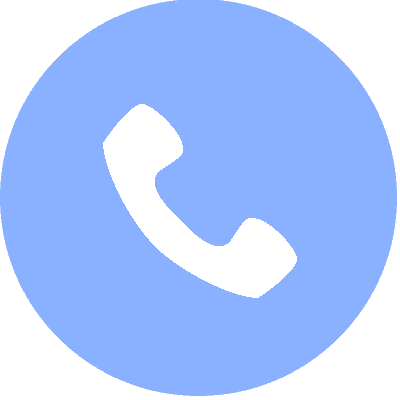 Call us on 0300 200 7848If you need any help to complete this formDAERA Direct offices:DAERA Direct Public office opening hours are 9.00am - 4.00pm each working day (excluding 12:30 to 1:30, closed for lunch).Section 1 – Business / Applicant DetailsBUSINESS ID:BUSINESS ID:BUSINESS TRADING NAME:BUSINESS TRADING NAME:BUSINESS ADDRESS:BUSINESS ADDRESS:BUSINESS ADDRESS:BUSINESS ADDRESS:POSTCODE:POSTCODE:PHONE NUMBER:PHONE NUMBER:MOBILE NUMBER:MOBILE NUMBER:E-MAIL:E-MAIL:Applicant DetailsApplicant DetailsApplicant DetailsApplicant DetailsName:Customer ID:Customer ID:Date of Birth:Section 2 – Application2.1	Please enter the area in hectares to two decimal places that you have declared / will declare on your Single Application to apply to establish and activate entitlements for the Basic Payment Scheme (BPS).Young Farmers’ PaymentASee Guide to the Young Farmers’ Payment / Regional Reserve – Section 3See Guide to the Young Farmers’ Payment / Regional Reserve – Section 3See Guide to the Young Farmers’ Payment / Regional Reserve – Section 3Regional Reserve – Young FarmerBSee Guide to the Young Farmers’ Payment / Regional Reserve – Section 3See Guide to the Young Farmers’ Payment / Regional Reserve – Section 3See Guide to the Young Farmers’ Payment / Regional Reserve – Section 3Regional Reserve – New EntrantCSee Guide to the Young Farmers’ Payment / Regional Reserve – Section 4See Guide to the Young Farmers’ Payment / Regional Reserve – Section 4See Guide to the Young Farmers’ Payment / Regional Reserve – Section 4Section 3 – Assessment Criteria / Information / DeclarationPlease enter the date (month and year) you became HoH.Please enter the date (month and year) your business commenced agricultural activity.If ‘Yes’ please provide Business ID(s):(a)That the previous business did not exercise agricultural activity in the five calendar years preceding commencement of your most recent agricultural activity.  If applicable please provide details below.Signed:Print full name:HoH (Applicant)Date:Signed:Print full name:HoH (Applicant)Date:SIGNED:Print full name:Member of the businessDate:SIGNED:Print full name:Member of the businessDate:SIGNED:Print full name:Member of the businessDate:SIGNED:Print full name:Member of the businessDate:SIGNED:Print full name:Company:Date:SIGNED:Print full name:Status:(Owner/partner)Date:DATA PRIVACY NOTICEInformationRequired for YFP/RR (YF)Required for RR (NE)`Indicate if to be providedPlease tick Office useAccountant’s Statement / LetterSee Note (a)YesYesCopy Accounts – most recent See Note (b)YesYesCopy Tax Return – most recent See Note (b)YesYesCopy Accounts – year before HoHSee Note (c)YesNoCopy Tax Return – year before HoHSee Note (c)YesNoCopy HMRC Tax RegistrationSee Note (d)YesYesCopy Accounts – year(s) not in control of business (HoH) for previous businessNo YesIf applicableCopy Tax Return(s) – year(s) not in control of business (HoH) for previous businessNoYesIf applicableApplicants in a partnership / multi-member business should have Section 3.4 of this form completed.YesYesBank / Building Society letter See Note (e)YesYesNamed on:  Herd / Flock / Milk LicenceYesIf applicableYesIf applicableConfirmation of Level II qualificationSee Note (f)YesYesCAFRE ID NumberYesIf applicableYesIf applicableConfirmation of identity / age:Birth Certificate, Passport, Driving Licence, Electoral Identity CardYesYesOther official document(s)YesIf applicableYesIf applicableHerd / Flock / Milk Licence (numbers)YesIf applicableYesIf applicableQuality Assurance Scheme (number)YesIf applicableYesIf applicablePlant Health Registration (number)YesIf applicableYesIf applicableSigned:Date: